Мастер-класс по теме: «Использование мини робота Bee-Bot в образовательной деятельности с детьми старшего дошкольного возраста»Здравствуйте, уважаемые коллеги. Сегодня я представляю вам мастер-класс «Использование мини робота Bee-Bot в образовательной деятельности с детьми старшего дошкольного возраста»Цель мастер-класса:Показать возможности решения образовательных задач посредством использования мини-роботов Bee-bot в совместной деятельности с целью формирования основ элементарного программирования в детском саду.Задачи мастер-класса:1. Демонстрация мастерства использования мини-роботов в ДОУ;2. Создание условий для применения новых знаний (практическая работа по программированию мини-робота, соревнования);3. Ррефлексия полученных результатов.где покажу приемы работы с ним, предоставлю возможность стать участниками образовательного процесса. Но для начала предлагаю вам познакомиться с программой дополнительного образования «Умные пчёлки».СЛАЙД № 2Актуальность программы заключается в следующем:- процесс обучения проходит эффективнее, если дошкольник проявляет познавательную активность;- востребованность развития широкого кругозора, у дошкольников начиная с раннего возраста и формирования предпосылок основ инженерного мышления;- деятельность, направленная на формирование умения начального программирования; - необходимость положительного отношения детей к робототехнике;- программа разработана с опорой на общие педагогические принципы: актуальности, системности, последовательности, преемственности, индивидуальности, конкретности (возраста детей, их интеллектуальных возможностей), направленности (выделение главного, существенного в образовательной работе), доступности, результативности.СЛАЙД № 3Новизна программы: систематизирован и разработан новый практический материал по развитию у детей старшего дошкольного возраста познавательной активности средствами мини-роботов «Bee-bot».Цели программы: Формирование познавательной активности детей старшего дошкольного возраста посредством мини-роботов «Bee-bot».Задачи программы1.Развивать интерес дошкольников к программированию с мини-роботами «Bee-bot» и умения начального программирования.2. Формировать представления о основах программирования средствами мини-роботов «Bee-bot» и опыт выполнения правил безопасной работы с ними.3. Учить составлять схемы движения робота.4.Воспитывать самостоятельность, инициативность, настойчивость в достижении цели деятельности.СЛАЙД № 4Ожидаемые конечные результаты реализации программы: У воспитанников будет проявляться познавательная активность в программировании с мини-роботами «Bee-bot»:-сформирован интерес к программированию с мини-роботами «Bee-bot»;-выработано умение составлять схемы движения робота, корректировать программы движения мини-робота «Bee-bot»; -способны к принятию собственных решений по программированию, опираясь на свои представления и умения;-проявляют самостоятельность, инициативу, настойчивость в достижении цели деятельности с мини-робота «Bee-bot».СЛАЙД № 5Преимущества ИКТ:Повышение мотивации и индивидуализации обучения детей, развитие творческих способностей и создание благоприятного эмоционального фона;Одновременно используется графическая, текстовая, аудиовизуальная информация;Побуждает детей к поисковой и познавательной деятельности;Закрепление знаний детей.СЛАЙД № 6Педагогический потенциал мини-робота вы видите на слайдеРазвитие коммуникативных навыковРазвитие мелкой моторикиРазвитие логического мышленияРазвитие умения работать в группеРазвитие предметных знанийРазвитие пространственной ориентацииРазвитие умения считатьРазвитие словарного запасаРазвитие умения составлять алгоритмыПопулярность робототехники среди дошкольников с каждым годом растет. Она позволяет детям в увлекательной форме развивать пространственное мышление, логику, учиться работать в команде. Робототехника вовлекает ребенка в мир творчества, дает стимул для получения новых знаний. Она позволяет детям мыслить творчески, анализировать. СЛАЙД № 7С помощью изучения языка программирования, обучаемые развивают свои когнитивные компетенции до высокого уровня. Использование мини-роботов дает возможность воспитанникам манипулировать осязаемыми объектами и экспериментировать с ними в реальных ситуациях. Программируемый робот представляет собой новый объект в окружающей среде ребенка. Он сохраняет в памяти серию команд и последовательно их выполняет. Он может также позволить ребенку исследовать пространство посредством информационных технологий. СЛАЙД № 8Комплект программируемых напольных роботов Bee-Bot прекрасно подходит для применения как в дошкольных образовательных учреждениях, так и в начальной школе. Он чрезвычайно популярен и любим детьми за простое управление и дружелюбный дизайн. С помощью данных устройств дети могут с легкостью изучать программирование, задавая роботу план действий и разрабатывая для него различные задания (приключения). Работа с Bee-Bot учит детей структурированной деятельности, развивает воображение и предлагает массу возможностей для изучения причинно-следственных связей.СЛАЙД № 9Для исследования развития познавательной активности нами были подобраны следующие диагностические материалы:- методика «Сказка» Н.И. Ганошенко, B.C. Юркевич), направленная на изучение любознательности ребенка;- методика «Волшебный цветок» (Е.Э. Кригер), направленная на выявление познавательного интереса, изучение особенностей мотивационных предпочтений в выборе деятельности;- методика «Вопрошай-ка» (Н.Б. Шумакова), направленная на изучение познавательно-вопросительной активности ребенка, выявление уровня её развития и типа постановки и решения задач.СЛАЙД № 10Задача исследования состоит в определении уровня сформированности познавательной активности 5-7 лет. Для выявления уровня сформированности познавательной активности дошкольников мы выделяем следующие компоненты и критерии:- когнитивный компонент (представления и наличие познавательных вопросов);- мотивационный компонент (создание ситуаций успеха и радости, целенаправленность деятельности, ее завершенность);- волевой компонент (проявление положительных эмоций в процессе деятельности; длительность и устойчивость интереса к решению познавательных задач);- действенно-практический компонент (инициативность в познании; проявление уровней познавательной деятельности и настойчивости, степень инициативности ребенка).Подобранные методики в совокупности позволяют комплексно исследовать уровень развития познавательной активности дошкольников, так как, они направлены на изучение всех компонентов познавательной активности, выделенных для данной возрастной категории. Мы используем данную программу 1 год , но уже на сегодняшний день видна положительная динамика развития познавательной активности. Улучшились ориентировка в пространстве, на плоскости, умение самостоятельно прописывать графический диктант, и следовать по готовому маршруту. Внимание, усидчивость, Развитие коммуникативных навыков, создание дружеских взаимоотношений в группе Развитие логического мышления Развитие умения составлять алгоритмы Развитие мелкой моторики Развитие пространственной ориентации Формирование речи Освоение правил дорожного движения Закрепление умения считать в пределах десятка как прямой так и обратный счёт.Практическое занятие:СЛАЙД № 11-12А сейчас предлагаю посмотреть на программируемую пчелу и ответить на вопрос «Сложно ли управлять данным устройством?» Работа с умной пчелой начинается всегда с команды «очистить», которая обозначена кнопкой «Х». Затем с помощью стрелок задается маршрут. После установки устройства на отправную точку, нажимаем команду «Выполнить», которая обозначена кнопкой «ОК». В процессе игры с умной пчелой развивается не только воображение и пространственное мышление, но и другие навыки, например, навыки счета, чтения, прогнозирования ситуации. На первом этапе можно использовать специальные тематические коврики: коврик «Остров сокровищ» выполнен в виде пиратской карты, коврик «Змеи и лестницы» адаптирует известную настольную игру с одноименным названием. Коврик «Ферма» знакомит детей с жизнью на ферме, разными видами животных и сельскохозяйственных культур. В процессе работы я прибегаю к разным формам и приемам привлечения в игру. Предлагаю остановится на некоторых из них.СЛАЙД № 13-14     Дополнительное оборудованиеСЛАЙД № 15 Фото с наших занятийПредлагаю создать 2 команды по 3 чел., где 1 игрок и 2 задают задание.«Семафорная азбука»Цель: Учить воспринимать информацию в форме сигнала, проецировать ее на объект для решения поставленной задачи.Работа ведется в командах по два-три человека. На каждую команду дается один мини-робот. Вводится соревновательный момент как дополнительная мотивация участников к выполнению заданий.1 задание: запрограммировать мини-робота, ориентируясь на подаваемые сигналы. Команда-победитель – та, которая первой доберется правильно до пункта назначения: от пристани до гостевого домика. Сложность задания в том, что сигналы необходимо отобразить «зеркально», поскольку я нахожусь к вам лицом.Наша пчела попала в незнакомый город морским путем, помочь ей вызвался матрос, который указал путь до гостевого домика с помощью семафорной азбуки. Как вы думаете, насколько хорошо вы владеете навыками зрительного восприятия команд? Давайте проверим.«Гонки вслепую»Цель: Учить воспринимать команды или указания на слух, применять полученную информацию для программирования устройства.Задание: запрограммировать мини-робота, определяя команды на «слух». Проверкой правильности выполнения задания будет точное прохождение маршрута.Вы сможете помочь пройти путешественнице необходимый путь. Нажатие красной кнопки удалит все заданные направления маршрута, будьте внимательны.«Графический диктант»Цель: Учить создавать маршрут движения пчелы, используя навыки написания «графических диктантов», определять расстояние с помощью зрительных ориентиров.На этапе овладения работы с устройством, я предлагаю придумать и воплотить маршрут движения пчелы, который останется графически выраженным на поверхности. Второй участник должен повторить данный путь, пытаясь точно соответствовать уже начерченному маршруту.3 задание: запрограммировать мини-робота, используя линейный алгоритм движения пчелы.Пчелка пошла неизвестным ей маршрутом, помочь ей смогут друзья, которые точно пройдут по ее следам.Программирование мини-роботов - процесс несложный, но увлекательный.3. Заключительная частьРефлексия по итогам работы групп.Я предлагаю вам оценить мастер-класс, в котором вы только что приняли участие с помощью опросного листа «Плюс-минус-перспектива», где можете оставить свои пожелания и предложения по развитию данного проекта.Оборудование:Мини – роботы «BEE-BOT», тематические коврики, чисты листы для заготовок карточек с заданиями, ручки.Результаты для педагогов, на которые ориентирован мастер-класс:• Знакомство с таким инновационным направлением в современном образовании как основы программирования для дошкольников.• Определение качественных результатов, полученных в результате участия в мастер-классе.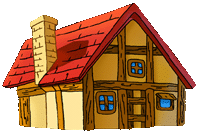 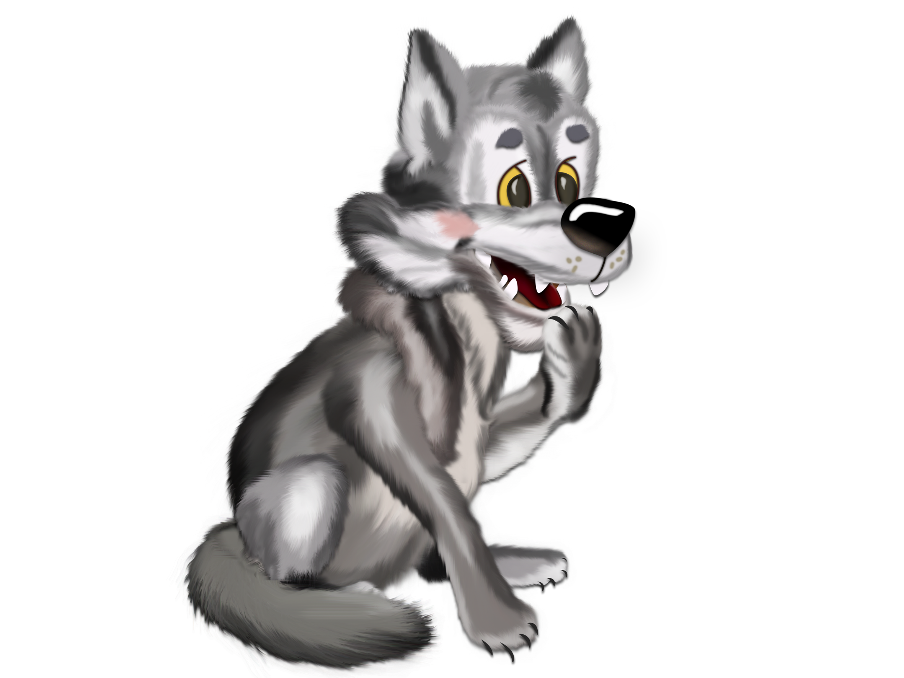 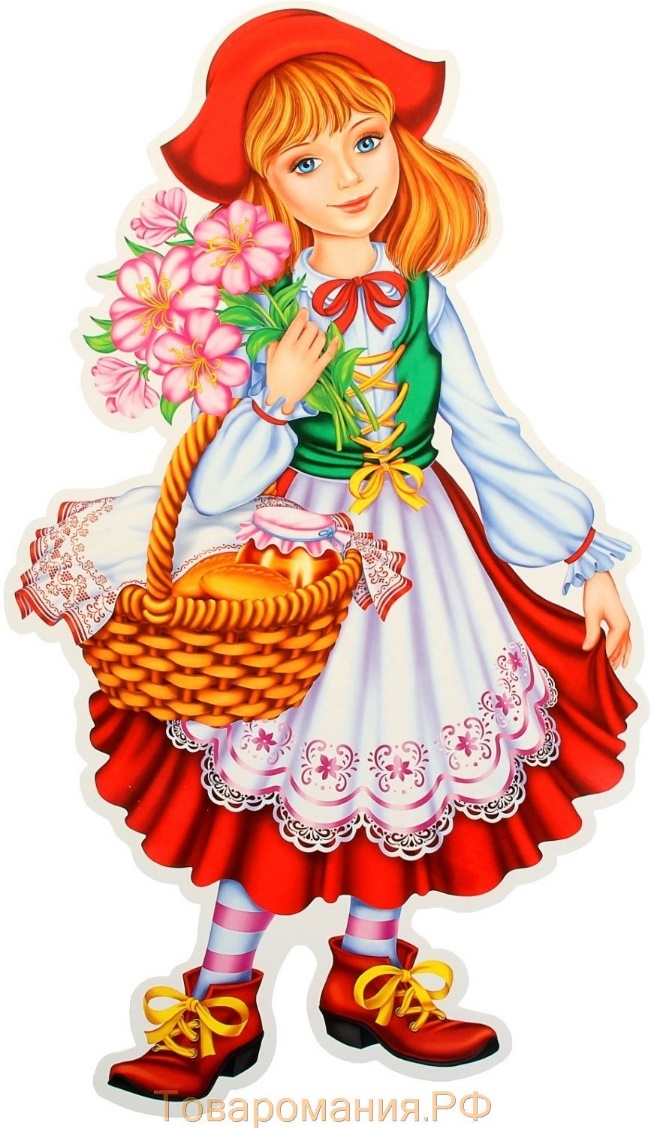 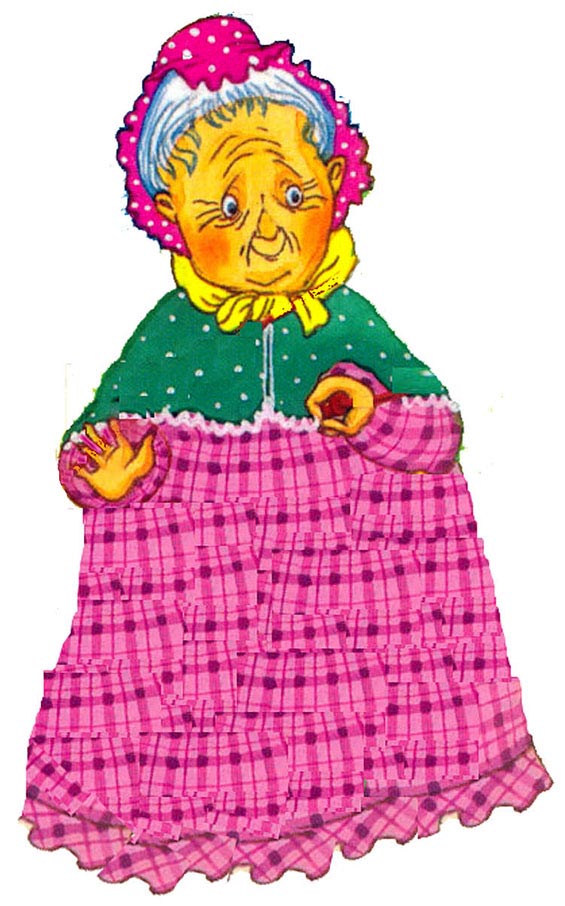 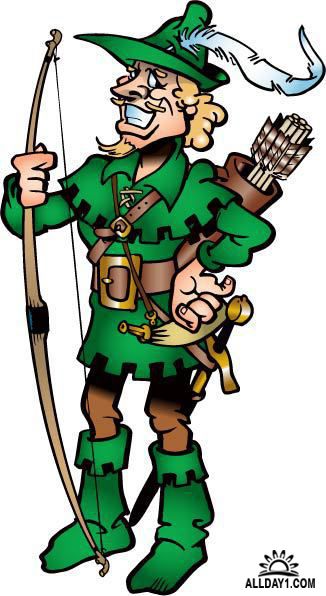 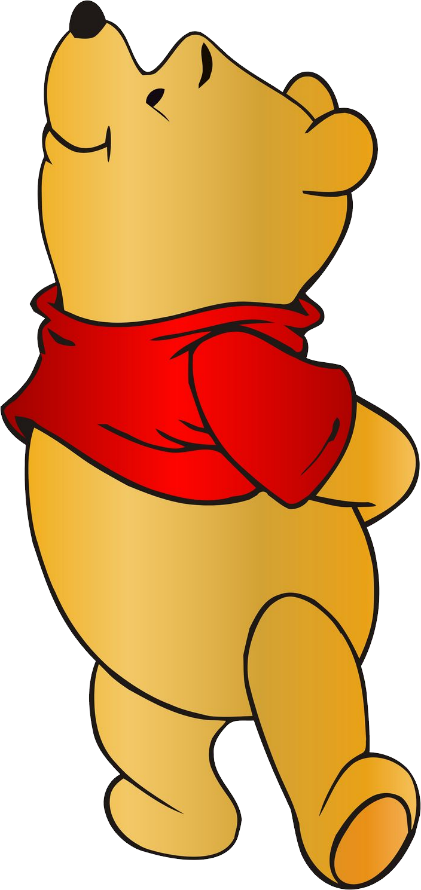 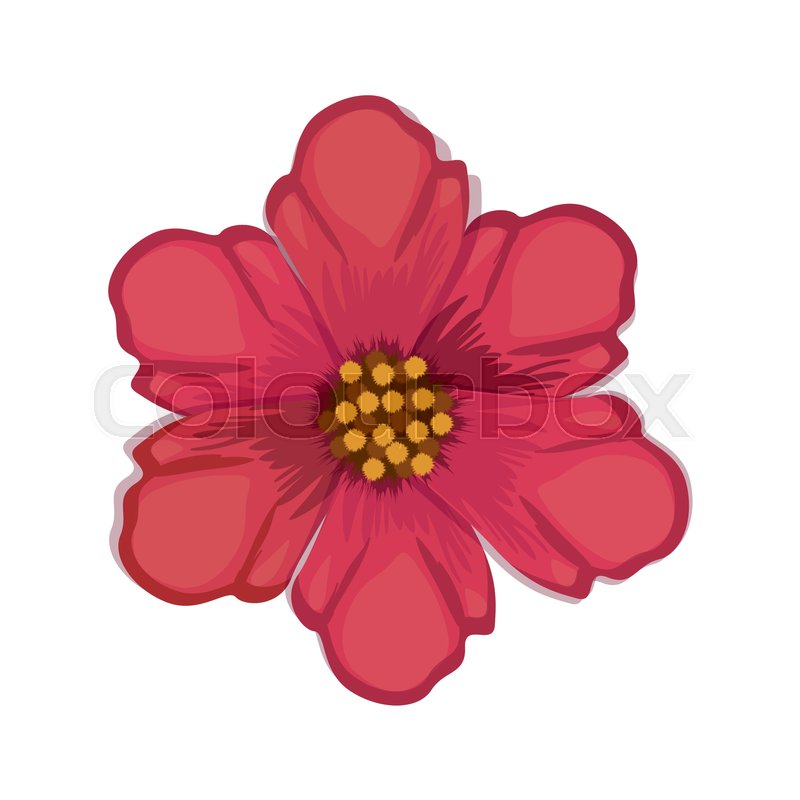 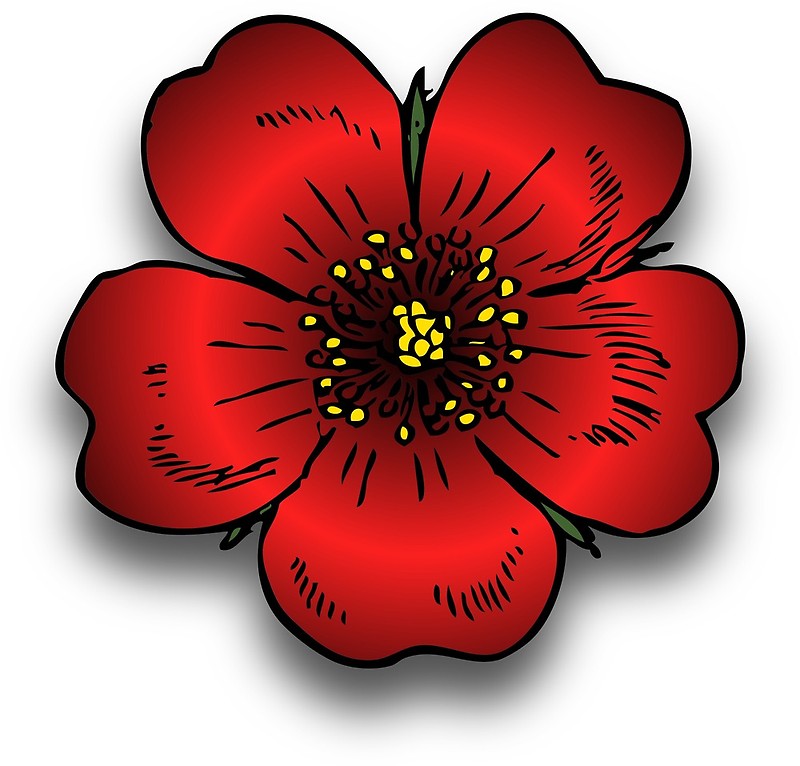 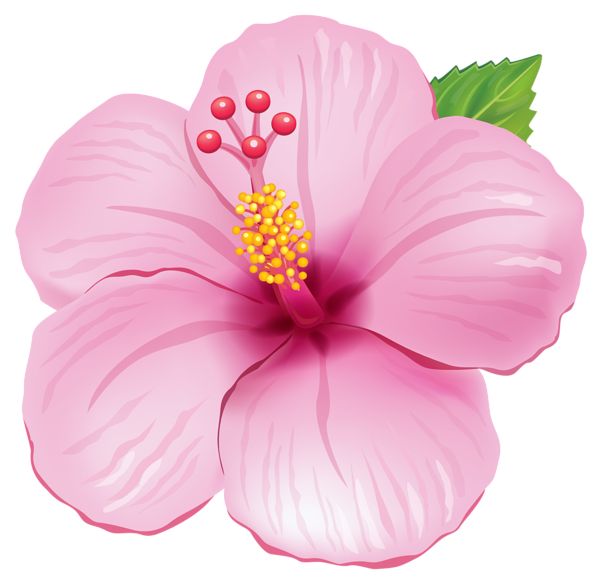 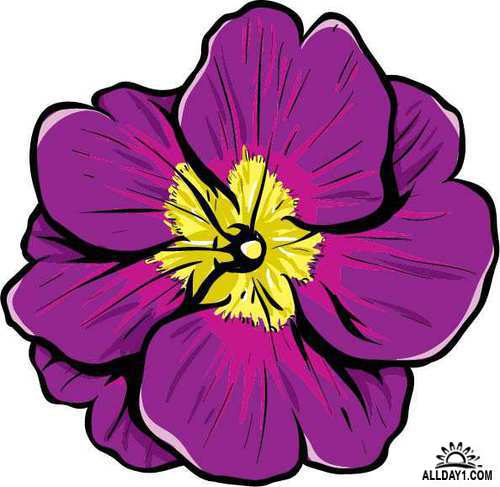 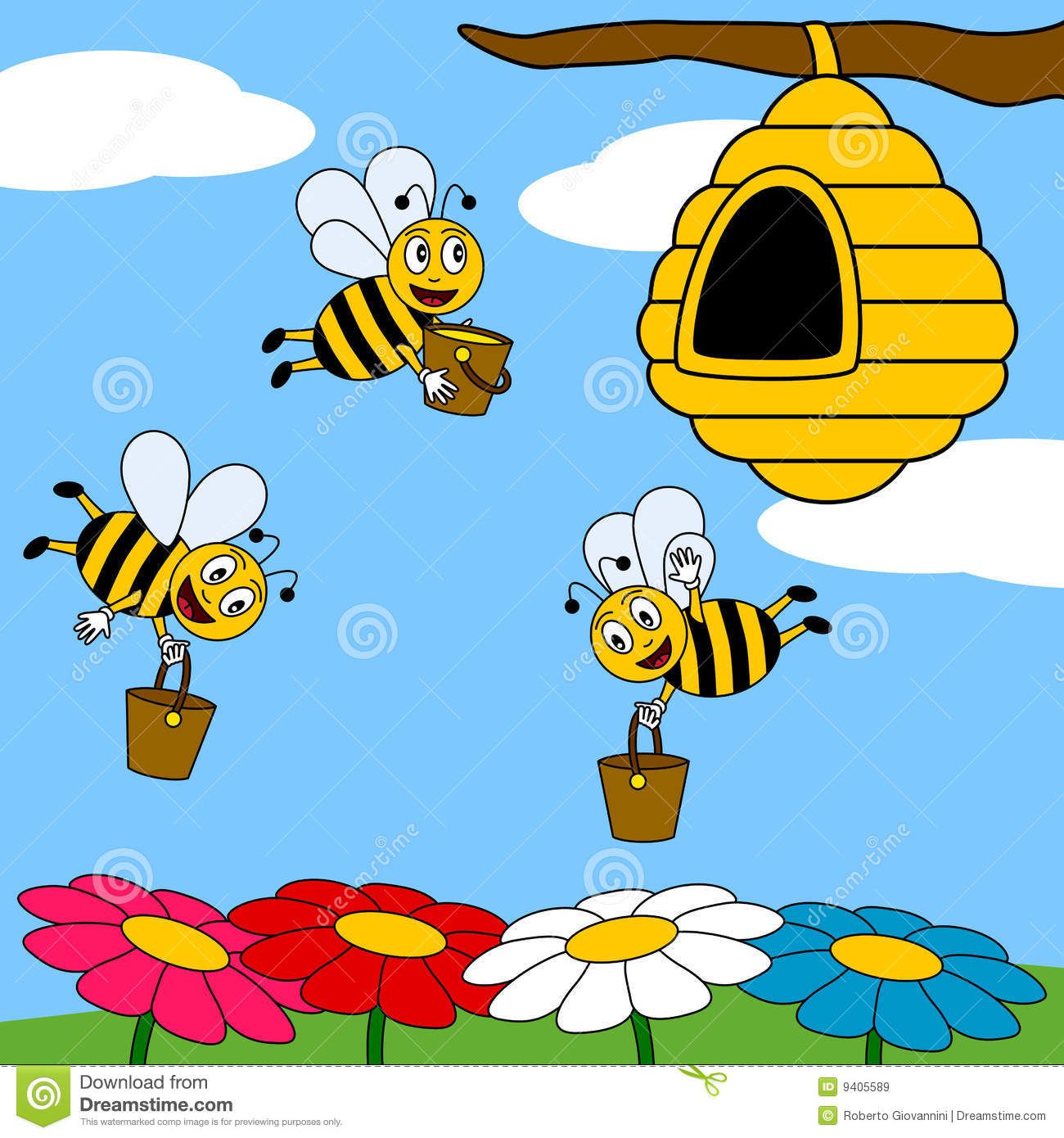 